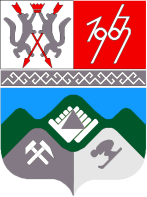 КЕМЕРОВСКАЯ ОБЛАСТЬТАШТАГОЛЬСКИЙ МУНИЦИПАЛЬНЫЙ РАЙОНАДМИНИСТРАЦИЯ  ТАШТАГОЛЬСКОГО МУНИЦИПАЛЬНОГО РАЙОНАПОСТАНОВЛЕНИЕот  «23» мая  2017г.  № 380-пО порядке  отбора кандидатов для обучения на условиях целевого приема и целевого обучения для работы в муниципальных организациях Таштагольского муниципального района, осуществляющих образовательную деятельность В соответствии с Федеральным законом от 29 декабря 2012 года № 273-ФЗ «Об образовании в Российской Федерации»,  постановлением Правительства Российской Федерации от 27 ноября 2013 года № 1076 «О порядке заключения и расторжения договора о целевом приеме и договора о целевом обучении», с целью отбора кандидатов для обучения на условиях целевого приема и целевого обучения для работы в муниципальных организациях Таштагольского муниципального района, осуществляющих образовательную деятельность, администрация Таштагольского муниципального района постановляет: Утвердить Порядок отбора кандидатов для обучения на условиях целевого приема и целевого обучения для работы в муниципальных организациях Таштагольского муниципального района, осуществляющих образовательную деятельность, в соответствии с приложением № 1.Утвердить Положение о конкурсной комиссии  по отбору  кандидатов для обучения на условиях целевого приема и целевого обучения для работы в муниципальных организациях Таштагольского муниципального района, осуществляющих образовательную деятельность, в соответствии с приложением № 2.Утвердить состав конкурсной комиссии  по отбору  кандидатов для обучения на условиях целевого приема и целевого обучения для работы в муниципальных организациях Таштагольского муниципального района, осуществляющих образовательную деятельность, в соответствии с приложением № 3.Пресс-секретарю Главы Таштагольского муниципального района  (Кустовой М.Л.) опубликовать настоящее постановление в газете «Красная Шория» и разместить на сайте администрации в информационно-телекоммуникационной сети «Интернет».Контроль за исполнением настоящего постановления возложить на заместителя Главы Таштагольского  муниципального района Л.Н. Рябченко.Настоящее постановление вступает в силу с момента его официального опубликования.                                        Глава Таштагольского муниципального района                                                 В.Н. МакутаПриложение № 1 к постановлению администрации Таштагольского муниципального районаот «___»_____________ 2017г. № ____Порядокотбора кандидатов для обучения на условиях целевого приема и целевого обучения для работы в муниципальных организациях Таштагольского муниципального района, осуществляющих образовательную деятельность(далее - Порядок)Общие положения1.1. Настоящий Порядок разработан в соответствии с Федеральным законом от 29 декабря 2012 года № 273-ФЗ «Об образовании в Российской Федерации», постановлением Правительства Российской Федерации от  27 ноября 2013 года № 1076 «О порядке заключения и расторжения договора о целевом приеме и договора о целевом обучении».1.2.  Настоящий Порядок регулирует порядок отбора кандидатов для обучения на условиях целевого приема и целевого обучения для работы в муниципальных организациях Таштагольского муниципального района, осуществляющих образовательную деятельность (далее муниципальные организации).Порядок и сроки отбора кандидатов для обучения на условиях целевого приема и целевого обучения для работы в муниципальных организациях Таштагольского муниципального района, осуществляющих образовательную деятельность2.1. Отбор кандидатов для обучения на условиях целевого приема и целевого обучения для работы в муниципальных организациях Таштагольского муниципального района, осуществляющих образовательную деятельность, осуществляется на конкурсной основе. С этой целью создается конкурсная комиссия. Конкурсная комиссия при отборе кандидатов на целевое обучение руководствуется Положением о конкурсной комиссии  по отбору  кандидатов для обучения на условиях целевого приема и целевого обучения для работы в муниципальных организациях Таштагольского муниципального района, осуществляющих образовательную деятельность.2.2.  Отбор кандидатов осуществляется на основе ежегодного анализа потребности в кадрах муниципальных организаций по конкретным специальностям сферы образования.2.3. МКУ «Управление образования администрации Таштагольского муниципального района»:2.3.1.Осуществляет анализ потребности в кадрах муниципальных организаций Таштагольского муниципального района, осуществляющих образовательную деятельность, по конкретным специальностям с разбивкой по годам ежегодно в срок до 1 февраля.2.3.2. Информирует обучающихся муниципальных организаций Таштагольского муниципального района, осуществляющих образовательную деятельность, о системе целевой подготовки, порядке отбора кандидатов на целевое обучение специалистов для работы в муниципальных организациях, проводит опросы (анкетирование) обучающихся с целью выявления лиц, стремящихся обучаться по образовательным программам высшего образования для последующей работы в муниципальных организациях Таштагольского муниципального района, осуществляющих образовательную деятельность.2.3.3. При необходимости обеспечивает участие обучающихся, претендующих на целевое обучение, в областных, районных и городских конкурсах, олимпиадах, олимпиадах и конкурсах, проводимых в соответствующих образовательных организациях высшего образования, иных мероприятиях.2.3.4. Организуют (при необходимости) прохождение гражданами, заключившими договор о целевом обучении и принятыми на целевые места по конкурсу, практики в соответствии с учебными планами.2.3.5. Формирует и предоставляет заявки на целевое обучение специалистов ежегодно в срок с 01 февраля по 01 мая.2.3.6. Осуществляет прием следующих документов кандидатов на целевое обучение специалистов для работы в муниципальных организациях Таштагольского муниципального района, осуществляющих образовательную деятельность, ежегодно в срок до 15 июня:- заявление обучающегося (или родителя обучающегося, в случае если обучающийся несовершеннолетний) с просьбой о выделении направления для целевого обучения;- сведения об успеваемости, результатах государственной итоговой аттестации, промежуточной аттестации знаний по общеобразовательным  предметам, соответствующим направлению подготовки (специальности), избранному кандидатом;- характеристика с места учебы;- иные документы, подтверждающие высокие показатели в учебе, участие в  областных, районных и городских конкурсах, олимпиадах, иных мероприятиях, общественной жизни образовательной организации;- копия паспорта;- копия паспорта одного из родителей, в случае если кандидат является несовершеннолетним;- копия свидетельства о рождении кандидата;- копия документа об образовании;- справка с места работы родителя – педагога (родителей-педагогов), в случае если один или оба родителя кандидата являются педагогами.2.3.7. Передает документы от кандидатов на целевое обучение специалистов для работы в муниципальных организациях Таштагольского муниципального района, осуществляющих образовательную деятельность, в конкурсную комиссию в течение 3 рабочих дней с момента приема документов.2.3.8. Предоставляет в Департамент образования и науки Кемеровской области ходатайства администрации Таштагольского муниципального района о целевом обучении специалистов на очередной календарный год   - ежегодно в срок с  1 июня до  1 июля. К ходатайству должны быть приложены документы кандидатов на целевое обучение: копия документа об образовании, характеристика с места учебы, копия решения конкурсной комиссии об отборе кандидата для целевого обучения, копия соглашения,  предусматривающего трудоустройство гражданина по факту получения им документа об образовании (при необходимости).2.4. Муниципальные организации Таштагольского муниципального района, осуществляющих образовательную деятельность:2.4.1. Ежегодно осуществляют анализ потребности в кадрах муниципальной организации по конкретным специальностям с разбивкой по годам в срок до 1 февраля.2.4.2. Осуществляют выявление учащихся, стремящихся к поступлению в  организации, осуществляющие образовательную деятельность по программам высшего образования, расположенные  на территории Кемеровской области  для последующей работы в муниципальных организациях Таштагольского муниципального района, осуществляющих образовательную деятельность.2.4.3. Организуют работу по подготовке кандидатов к поступлению в образовательные организации высшего образования.2.4.4. Обеспечивают (при необходимости) участие обучающихся, претендующих на целевое обучение, в областных, районных и городских конкурсах, олимпиадах, олимпиадах и конкурсах, проводимых в соответствующих образовательных организациях высшего образования, иных мероприятиях.2.4.5. Направляют в МКУ «Управление образования администрации Таштагольского муниципального района»  ежегодно в срок до 20 февраля  заявки   на целевое обучение   специалистов (при наличии кандидатов на участие в конкурсном отборе) с гарантией трудоустройства.    2.4.6. Организуют прохождение гражданами, заключившими договор о целевом обучении и принятыми на целевые места по конкурсу, практики в соответствии с учебными планами (при необходимости).2.4.7. Заключают с гражданином соглашение, предусматривающее трудоустройство по факту получения гражданином документа об образовании (при необходимости).2.5. Администрация Таштагольского муниципального района заключает с гражданином соглашение, предусматривающее трудоустройство по факту получения гражданином документа об образовании.Приложениек Порядку отбора кандидатов для обучения на условиях целевого приема и целевого обучения для работы в муниципальных организациях Таштагольского муниципального района, осуществляющих образовательную деятельность ХОДАТАЙСТВО_____________________________________________________________________(наименование исполнительного органа местного самоуправления района)_____________________________________________________________________ ходатайствует о целевом обучении на отделении_____________________________________________________________________(очное, очно-заочное, заочное)_____________________________________________________________________(наименование государственной образовательной организации высшего образования)направление подготовки (специальности), уровень подготовки __________________________________________________________________ _____________________________________________________________________(фамилия, имя, отчество кандидата полностью)_____________________________________________________________________(краткие сведения о кандидате)_____________________________________________________________________Администрация Таштагольского муниципального района Кемеровской области гарантирует: _____________________________________________________________________(фамилия, имя, отчество кандидата)а) прохождение практики в образовательной  организации_____________________________________________________________________(наименование образовательной организации, ее основной государственный регистрационный номер (при его наличии))б) трудоустройство _________________________________________________________________(наименование образовательной организации, ее основной государственный регистрационный номер (при его наличии))не позднее чем через два месяца со дня получения соответствующего документа  об образовании и о квалификации в соответствии с соглашением, заключенном гражданином.Приложение: копия документа об образовании, характеристика с места учебы, копия решения конкурсной комиссии об отборе кандидата для целевого обучения, копия соглашения, предусматривающего трудоустройство гражданина по факту получения им документа об образовании.Глава администрацииТаштагольского муниципального района      _____________________                                                                 Ф.И.О.   М.П.                                                                           Приложение № 2 к постановлению администрации Таштагольского муниципального районаот «___»_____________ 2017г. № ____ ПОЛОЖЕНИЕо конкурсной комиссии  по отбору  кандидатов для обучения на условиях целевого приема и целевого обучения для работы в муниципальных организациях Таштагольского муниципального района, осуществляющих образовательную деятельность1. Общие положения 1.1. Настоящее Положение  разработано в соответствии с Федеральным законом от 29 декабря 2012 года № 273-ФЗ «Об образовании в Российской Федерации», постановлением Правительства Российской Федерации от  27 ноября 2013 года № 1076 «О порядке заключения и расторжения договора о целевом приеме и договора о целевом обучении».1.2. Настоящее Положение определяет порядок организации работы конкурсной комиссии по отбору  кандидатов для обучения на условиях целевого приема и целевого обучения для работы в муниципальных организациях Таштагольского муниципального района, осуществляющих образовательную деятельность (далее – конкурсная комиссия).2. Порядок формирования, состав, структура и организация работы конкурсной комиссии2.1. Состав конкурсной комиссии утверждается постановлением администрации Таштагольского муниципального района. Комиссия формируется в количестве не менее 5 человек.2.2. Руководит работой конкурсной комиссии ее председатель. В отсутствие председателя конкурсной комиссии работой конкурсной комиссии руководит заместитель председателя.2.3. Члены комиссии обязаны участвовать в заседаниях, выполнять поручения председателя (заместителя председателя) комиссии.2.4. Комиссия рассматривает материалы по отбору  кандидатов для обучения на условиях целевого приема и целевого обучения для работы в муниципальных организациях Таштагольского муниципального района, осуществляющих образовательную деятельность.2.5. Заседание конкурсной комиссии считается правомочным, если на нем присутствуют более половины ее состава. Решение принимается открытым голосованием простым большинством голосов членов конкурсной комиссии, присутствующих на заседании.2.6. На заседание конкурсной комиссии при необходимости могут быть приглашены заинтересованные лица.2.7. Конкурсная комиссия в течение 10 рабочих дней со дня поступления документов рассматривает представленные документы и принимает решение о лицах, в отношении которых будут подготовлены ходатайства о целевом обучении (далее – ходатайства). О принятом решении претенденты извещаются конкурсной комиссией в письменной форме в течение 10 дней со дня его принятия.2.8. Конкурсная комиссия при отборе кандидатов учитывает результаты государственной итоговой аттестации обучающихся, освоивших основные общеобразовательные программы среднего общего образования, промежуточной аттестации знаний по общеобразовательным предметам, соответствующим направлению подготовки (специальности), избранному претендентом, участие в общественной жизни муниципальной организации.2.9. При прочих равных условиях преимущественное право на участие в целевом обучении предоставляется кандидатам, имеющим в документе об образовании оценки не ниже 4 (четырех) баллов по профильным для специальности дисциплинам, а также достигшим особых успехов в профильных для специальности дисциплинах (победителям и призерам олимпиад школьников), оба или единственный родитель которых являются педагогическими и руководящими работниками государственных и муниципальных образовательных организаций.2.10. Заседания конкурсной комиссии протоколируются. В протоколе заседания фиксируются ход обсуждения кандидатур, предложения и замечания членов  конкурсной комиссии.2.11. Заседание конкурсной комиссии проводится  по мере необходимости.Приложение № 3 к постановлению администрации Таштагольского муниципального районаот «___»_____________ 2017г. № ____ СОСТАВконкурсной комиссии  по отбору  кандидатов для обучения на условиях целевого приема и целевого обучения для работы в муниципальных организациях Таштагольского муниципального района, осуществляющих образовательную деятельность Рябченко Л.Н.- заместитель главы Таштагольского муниципального района по социальным вопросам, председатель комиссииГрешилова Е.Н.- начальник МКУ «Управление образования администрации Таштагольского муниципального района», заместитель председателя комиссииИдигешева О.В.- главный специалист  МКУ «Управление образования администрации Таштагольского муниципального района», секретарь комиссииЧлены комиссии:Пороховниченко О.В.- директор муниципального бюджетного учреждения «Информационно-методический образовательный  центр»Пикалюк  О.Г.- и.о. начальника юридического отдела администрации Таштагольского муниципального района